For bankar, finansieringsføretak m.m. er det fastsett eige næringsoppgåve4 i RF-1173. Det er også fastsett eiga næringsoppgåve 6 for livforsikringsforetak i RF-1501 og eiga næringsoppgåve 7 for skadeforsikringsforetak i RF-1503.Føretak som ikkje har årsrekneskapsplikt etter rekneskapslova § 1-2 første ledd, men berre har bokføringsplikt etter bokføringslova § 2 andre ledd, skal i utgangspunktet levere RF-1175 Næringsoppgåve 1. Føretak som ikkje har  årsrekneskapsplikt etter rekneskapslova, men som frivillig utarbeider  årsrekneskap oppgjort og vurdert i samsvar med føresegnene i rekneskapslova, kan likevel velje å bruke Næringsoppgåve 2 i staden for Næringsoppgåve 1. Føresetnaden for å kunne velje er at det blir utarbeidd eit fullstendig årsrekneskap etter reglane i rekneskapslova, inklusive noteopplysningar.Næringsoppgåve 5 skal leverast av enkeltpersonføretak og ansvarlege selskap som utarbeider årsrekneskap etter føresegna om avgrensa rekneskapsplikt i rekneskapslova § 3-2b. Det gjeld ikkje for ansvarlege selskap der éin eller fleire av deltakarane er ein juridisk person med avgrensa ansvar. Vidare skal skjemaet leverast av alle ikkje-rekneskapspliktige selskap med deltakarfastsetting. Det er ikkje lenger mogleg for desse selskapa å levere Næringsoppgåve 1.Kommunale/fylkeskommunale føretak som er ein del av kommunen/fylkeskommunen som juridisk person, og som følgjer kommunale prinsipp ved utarbeidinga av årsrekneskap, skal i utgangspunktet levere Næringsoppgåve 1. Dersom desse føretaka frivillig utarbeider årsrekneskap som er oppgjort og vurdert etter føresegnene i rekneskapslova, kan føretaka i staden velje å levere Næringsoppgåve 2.Der det er vist til ”forskjellsskjema” i rettleiinga, gjeld dette RF-1217 Forskjellar mellom rekneskapsmessige og skattemessige verdiar.Realisasjonsprinsippet er hovudregel for tidfesting av inntekter og kostnader, jf. skattelova § 14-2. Realisasjonsprinsippet gjer at inntekter skal skattleggas når skattytar får ein vilkårslaus rett til ytinga. Kostnader kjem til frådrag når det oppstår ei vilkårslaus plikt til å dekke eller innfri kostnaden. Det er tatt inn ei presisering i skattelova § 14-2 andre ledd andre punktum om at ein ikkje kan trekka frå kostnader knytt til plikt til å utføre, unnlate eller tåle noko i framtida, før tidspunktet for å utføre, unnlate eller tåle noko er komme. Reglane i § 14-4 andre og tredje ledd gjeld berre for dei som er årsrekneskapspliktige, og ikkje for dei som bruker Næringsoppgåve 2 frivillig.Side 2 og 3 i næringsoppgåva inneheld oppstilling over resultatrekneskap og balanse. Det er resultat og balanse i samsvar med føresegnene i rekneskapslova som skal gå fram her. Det er frivillig å fylle ut fjorårstalla i resultat- og balanseoppstillinga. Dette gjeld ikkje dersom fjorårstalla er omarbeidde.Årsoverskott/- underskott frå side 2 skal overførast til side 4, og likeins sum endring i forskjellar frå forskjellsskjemaet. Gjer elles dei andre nødvendige korreksjonane på side 4 i næringsoppgåva for å kome fram til skattepliktig næringsinntekt/-underskott som ein skal føre over til skattemeldinga.Næringsoppgåve 2 skal leverast som vedlegg til skattemeldinga eller som vedlegg til RF-1215 Selskapsmelding for selskap med deltakarfastsetjing.TilleggsskjemaSkjema RF-1217 Forskjellar mellom rekneskapsmessige og skattemessige verdiar og RF-1052 Avstemming av eigenkapital m.m. skal leverast av både dei som har plikt til og som frivillig nyttar næringsoppgåve 2.Føretak som utarbeidar årsrekneskapen etter IFRS eller forenkla IFRS, skal levere RF-1269  Føretak som brukar IFRS eller forenkla IFRS.Aksjeselskap og selskap med deltakarfastsetting som har realisert verdipapir med skattepliktig gevinst eller frådragsgodkjend tap skal fylle ut RF-1359 Gevinst, tap, utbytte på aksjar og andre finansielle produkt (berre for selskap). Andre føretak som har realisert verdipapir med skattepliktig gevinst eller  frådragsgodkjend tap skal fylle ut RF-1159 Aksjar- og fondspartar m.m.Verksemder i primærnæringane skal levere RF-1177 Landbruk. Det er laga ei eiga rettleiing (RF-1178) til utfylling av RF-1177, og der er det beskrive korleis postane 0402 – 0404 på side 4 i næringsoppgåva skal fyllast ut for primærnæringane. Det sistnemnde gjeld også for aksjeselskap m.m. som driv skogbruk/reindrift. Selskap med deltakarfastsetting (KS, ANS o.a.) som leverer næringsoppgåve 2 og som driv skogbruk/ reindrift, skal levere RF-1220  Deltakarinntekt frå skogbruk og reindrift.Føretak som driv drosje- og lastebilnæring, skal levere RF-1223  Drosje- og godstransportnæring.Føretak som driv overnattings- og serveringsstader med skjenkjerett for øl, vin eller brennevin, skal levere RF-1122 Overnattings- og serveringsstad.Særleg om bruken av forteikn i skjemaFør alle tal utan forteikn når det går fram av ledeteksten eller er førehandstrykt. Bruk berre forteikn i tilfella der du ønskjer å rapportere inn eit tal med omvendt forteikn av det som går fram av ledeteksten eller er førehandstrykt.Skjemamessig handsaming av 3 % av skattefrie inntekter innanfor fritaksmetoden Ein fører inntekt etter 3 % -regelen av netto skattefrie inntekter etter fritaksmetoden det einskilde inntektsår. Grunnlaget består av skattefrie inntekter i form av aksjeutbytte og utdeling frå selskap med deltakarfastsetting.Skjemamessig handsaming av utbytte innanfor fritaksmetoden ved framskote inntektsføring av utbytte frå dotterselskapGeneralforsamlinga vedtek utbytte i 2020 for rekneskapsåret 2019. Dette utbytte fører ein som inntekt i rekneskapen for 2019. Skattemessig fører ein 3 % som inntekt først i 2020.I 2019 fører ein utbytte (100 %) som inntekt i post 8005/8090, og tilbakefører utbyttet i post 0815/0830 Ein reknar 3 % som mellombels forskjell i 2019 og ein skal føre den i post 115 i RF-1217. Forskjellen på 3 % inngår dermed ikkje i post 0870 i næringsoppgåva.
Nettoeffekt for 2019 er at 3 % er med i mellombelse forskjellar, men ikkje med i skattepliktig inntekt.Ein skal ikkje føre 3 % inntekt av utbytte frå selskap i same skattekonsern, jf. Skattelova § 10-4. Slikt utbytte er skattefritt. Konsernunnataket gjeld ikkje utdeling frå selskap med deltakarfastsetting.Skattemessig inntektsføring av 3 % av utbytte innanfor fritaksmetoden frå førre årEin tek med 3 % i post 0653Mellombels forskjell 3 % skal førast i post 115. Denne forskjellen påverkar ikkje post 100.
Netto skal dei 3 % som er ført i post 0653 inngå i skattegrunnlaget i 2018.Side 1 i næringsoppgåvaRekneskapsperiodeHer gir ein opp starttidspunkt og avslutningstidspunkt (dato) for rekneskapsperioden, normalt 01.01.2019 til 31.12.2019. Andre tidspunkt kan vere aktuelle ved til dømes oppstart eller opphøyr av verksemda i løpet av året. Datoen skal førast opp med seks siffer, som i eksemplet ovanfor. Dersom verksemda har avvikande rekneskapsår, skal ein gi opp den rekneskapsperioden som blir brukt, til dømes 01.06.2018 til 31.05.2019.Talet på årsverk i rekneskapsåretHer fører ein opp talet på årsverk i rekneskapsåret. Dette inneber at det får noko å seie om ein person arbeider heiltid eller deltid. Til dømes blir to 50 % stillingar rekna som eitt årsverk.Har føretaket årsrekneskapsplikt?Føretak som frivillig utarbeider årsrekneskap som nyttar Næringsoppgåve 2 i staden for Næringsoppgåve 1 skal angi dette.Revisor og rekneskapsførarEr føretaket revisjonspliktig?Alle skal svare på kontrollspørsmålet om føretaket er revisjonspliktig. Kontrollspørsmålet har desse svaralternativa:Ja Valt bort revisjon Nei Har generalforsamlinga avgjord at rekneskapet ikkje skal reviderast eller dette går fram av stiftingspapira, skal selskapet krysse av i svaralternativet ”Valt bort revisjon”.For at revisor skal kunne signere skjema, må revisor være registrert som føretakets revisor på innleveringstidspunktet. Revisor mister revisorrettane i Altinn frå det tidspunkt fråval vert registrert i Føretaksregisteret.Dersom føretaket har revisjonsplikt skal ein gi opplysningar om revisoren føretaket har valt.Er den løypande bokføringa utført av ekstern rekneskapsførar?Kontrollspørsmålet har desse svaralternativa:Ja Nei
Dersom ein svarar ja skal ein gi opplysningar om den eksterne rekneskapsføraren som har utført den løypande bokføringa gjennom året.Kven har fylt ut næringsoppgåvaHer skal ein opplyse om kven som har fylt ut næringsoppgåva. Alternativa erValt revisor/ekstern rekneskapsførar som har utført den laupande bokføringa gjennom åretFøretaket sjølvAnnan 
Dersom det er kryssa av for ”annan” skal ein opplyse om kven som har fylt ut næringsoppgåva.Næring (type verksemd)Gi ei så nøyaktig beskriving som mogleg av den verksemda som blir utført. Eksempel på beskriving av næringsveg erproduksjon av ..agenturhandel med ..engroshandel med ..butikkhandel med ..torghandel med ..
Utanlandske verksemder gir opp den verksemda dei driv i Noreg.Kva for reglar er brukte ved utarbeidinga av årsrekneskapen?Her skal ein gi opp om rekneskapet er utarbeida etter dei allmenne reglane i rekneskapslova, reglane for små føretak etter rekneskapslova § 1-6, IFRS, forenkla IFRS eller god rekneskapsskikk for ideelle organisasjonar.Alle føretak skal uavhengig av rekneskapsspråk følgje systematikken og oppstillinga i skjemaet.Er bokføringsvalutaen ein annan enn norske kroner jf. Bokføringsforskrifta § 4-2?Dersom det bokførast i funksjonell valuta (valuta som selskapet si økonomiske verksemd i hovudsak er knytt til) som er ein annan enn norske kroner, skal ein gi opp kva for ein valuta som er brukt. Her reknar ein også med rekneskapar for filialar som er ført i anna valuta.Omrekning av utanlandsk valuta til norske kroner for skatteformål Føretak som brukar funksjonell valuta som rekneskapsvaluta i årsrekneskapet, jf. rekneskapslova § 3-4, må rekne om til norske kroner for skatteføremål. Finansdepartementet gav 21. april 2009 (Utv. 2009 s. 608) ei fråsegn om skattlegging av selskap som brukar funksjonell valuta som rekneskapsvaluta i selskapsrekneskapet. Departementet presiserte enkelte høve i fråsegna i eit brev til eit advokatfirma 21. oktober 2009. Departementet la til grunn at skattelova bygger på at verdsetting og skattlegging skal skje i norske kroner.Ein skal bruke  norske kroner i næringsoppgåva og andre vedlegg til skattemelding for inntekts- og formuesskatt sjølv om det offisielle rekneskapet blir presentert i ein annan valuta. Ein  må rekne om for kvar enkelt post til norske kroner, og deretter rekne ut skattemessig resultat i norske kroner. Det er ikkje høve til å rekne ut skattemessig resultat i annan valuta som so reknast om til norske kroner (nettoinntektsprinsippet). Omrekninga til norske kroner skal gjennomførast slik at det skattemessige resultat ligg nærmast mogeleg opp mot det ein ville fått dersom rekneskapet var ført i norske kroner. Dette sikrar likehandsaming med selskap som brukar norske kroner som rekneskapsvaluta.Balansepostar som er pengepostar skal for skatteføremål reknast om til kursen ved slutten av rekneskapsåret. Pengepost er ein rett til å ta imot (eller ei forplikting til å levere) eit kontantbeløp som er fastsett eller vil kunne bli fastsett. Døme på pengepostar er kundefordringar, leverandørgjeld, avsetningar som skal gjerast opp med kontantar og betalbar skatt.Balansepostar som ikkje er pengepostar skal reknast om til historisk kurs. Ikkje-pengeposter skal reknast om til valutakursen på transaksjonstidspunktet eller til gjennomsnittleg kurs. Døme på ikkje-pengeposter er aksjar, forskotsbetalte beløp for varer og tenester (til dømes forskotsbetalt leige), goodwill, immaterielle eigedelar, varebehaldning, eigedom, anlegg og utstyr samt avsetningar som skal gjerast opp ved levering av ein ikkje-pengepost eigedel.Omrekning av resultatpostar skal som hovudregel skje til gjennomsnittskurs. Resultatpostar knytt til lønn og meirverdiavgift skal etter bokføringsforskrifta § 4-2 reknast om til høvesvis kursen på utbetalingstidspunktet og fakturatidspunktet, då det skjer ei pliktig rekneskapsrapportering til skattemyndigheitene av desse beløpa. Dei innrapporterte beløpa bør samsvare med beløpa som blir ført her.Som ein følgje av endring i valutakursar ved omrekning av pengepostar frå rekneskapsvaluta/presentasjonsvaluta til norske kroner for skatteformål vil det oppstå skattemessige omrekningsdifferansar. Slike omrekningsdifferansar for skatteføremål fører ein som valutagevinst i post 8060 eller valutatap i post 8160.Dersom slike differansar er ført direkte mot eigenkapitalen, skal beløpet korrigerast i post 0679 eller 0879.Norske deltakarar i utanlandsk selskap med deltakarfastsetting og NOKUS kan bruke utanlandsk valuta. Skattemessig resultat skal då reknast om til norske kroner etter valutakursen ved utgangen av inntektsåret, jf. skatteforvaltningsforskrifta § 8-9-2 fjerde ledd.Det skal dokumenterast korleis omrekninga til norske kroner har skjedd og kva for kursar som er nytta, jf. bokføringsforskrifta § 4-2 tredje ledd. Dokumentasjon som viser omrekninga til NOK og føringane i næringsoppgåva skal leggast ved næringsoppgåva.VarelagerSkattemessig verdi av behaldning av varer skal setjast til kjøpsverdi. For varer som er tilverka i verksemda, skal skattemessig verdi av behaldninga setjast til  tilverkingsverdi. Til tilverkingsverdi reknar ein direkte produksjonskostnader som råstoff, halvfabrikata, hjelpestoff (brensel, smørjing, produksjonsstraum m.m.) og produksjonslønn. Prosjekt som er oppførte for eiga rekning med sikte på sal, skal verdsetjast til tilverkingsverdi.Det er i forskrift gitt høve for bokforlag og bokhandlarar til på visse vilkår å fråvike tilverkings- og kjøpsverdi ved verdsetjinga av behaldninga av bøker, jf. § 14-5-1 i forskrift av 19. november 1999 nr. 1158 fastsett av Finansdepartementet.Verdien av varebehaldninga skal førast i postane 0110 - 0140. Varelager skal vurderast skattemessig etter FIFU-prinsippet dersom varene ikkje kan individualiserast. Postane 0150 og 0160 skal berre brukast av skattytarar som driv jordbruk, sjå eiga rettleiing RF-1178.Bruttoforteneste på innkjøpte varer for vidaresalFormålet med spesifikasjonen er å kome fram til den oppnådde bruttofortenesta (post 0250) på omsetninga av handelsvarer. I post 0230 førar ein sum avgiftspliktig og avgiftsfritt varesal, mens forbruk av innkjøpte handelsvarer (varekostnad) skal førast i post 0240.SamvirkeføretakPostane skal fyllast ut av føretak som fyllar vilkåra i samvirkelova § 1 og som er registrert som samvirkeføretak etter føretaksregisterlova. Samvirkeføretak som driv i samsvar med anerkjente samvirkeprinsipp skal også fylla ut postane. I post 0310 fører føretaket total skattepliktig næringsinntekt før frådrag for avsetning etter skattelova § 10-50. Denne inntekta er med i grunnlaget for utrekninga av den skattepliktige næringsinntekta frå omsetjing med eigne medlemmer, sjå post 0320. Talet i post 0320 gir ramma for maksimalt frådrag for etterbetaling etter skattelova § 10-50.I post 0310 overfører ein sum skattepliktig inntekt frå post 0970, eventuelt korrigert for inntekter og frådrag som er ført direkte i RF-1028 Skattemelding for inntekts- og formuesskatt - aksjeselskap o.a.Inntekt frå omsetjing med eigne medlemmer reknar ein ut slik:N x OM     FROForkortingane i formelen tydar:For forbrukarsamvirkeføretak og andre samvirkeføretak som sel varer og tenester til sine medlemmer (ikkje kjøp) vil FRO (Føretakets regulæreomsetning) tilsvare post 9000 Sum driftsinntekter. Post 3850 Verdiendringar investeringseigedommar og post 3870 Verdiendringar biologiske eigedelar, skal ein likevel trekkja ut.Total skattepliktig næringsinntekt (N) tilsvarer post 0310.Opplysningar om omsetjing med partseigarane/medlemmene og likestilt omsetjing hentar ein frå side 1 i skattemeldinga (RF-1028) post 101 og 102.Næringsinntekt og omsetjing, samt etterbetaling, bonus og andre utdelingar fører ein eksklusiv mva.Utrekning av skattemessig verdi på fordringarSkattemessig verdsettast kundefordringane inklusive kundefordringar på selskap i same konsern til pålydande etter frådrag for endelige konstaterte tap og sjablonavsetjing.Under post 0410 fører ein kundefordringar til pålydande verdi etter frådrag for endelege konstanterte tap.Skattemessig nedskriving på kundefordringar fører ein i post 0420. Utrekninga av nedskrivinga skal alltid fyllast ut.Utrekninga følgjer av ein fastsatt formel. Formelen følgjer av sktl. § 14-5 fjerde ledd bokstav b og Finansdepartementet si forskrift § 14-5-10. Det følgjer av dette kor mykje bedrifta maksimalt kan nedskrive kundefordringane skattemessig.Konstaterte tap for fjoråret og inneverande år, delast på kredittsalet for fjoråret og inneverande år og gongast med 4. Denne faktoren gongast så med kundefordringane ved årsslutt. Utrekninga kan aldri bli lågare enn null.Konstaterte tap for inneverande år vil ofte kunne nyttast uendra neste år som konstaterte tap for fjoråret. Dette beløpet skal justerast dersom deler av tapet likevel blir betalt året etter.I nyetablert verksemd kan det krevjast nedskriving på uteståande kundefordringar med 2 prosent ved utgangen av etableringsåret og dei to følgjande inntektsåra, jf. skattelova § 14-5 fjerde ledd bokstav d. Slike verksemder fyller ikkje ut tala for konstatert tap på kundefordringar og kredittsal i post 0420. Kundefordringar ved slutten av året og nedskrivinga må førast.I post 0440 fører ein andre fordringar enn kundefordringar til pålydande verdi. Dette gjeld også langsiktige fordringar. Fordringar i næring som er endeleg konstatert tapt, fører ein opp med null i verdi. Om når tap på uteståande fordringar i næring blir rekna for endeleg konstatert, sjå Finansdepartementet si forskrift av 19. november 1999 nr. 1158 § 6-2-1.Fordring på nærståande selskap gir normalt ikkje rett til tapsfrådrag når ein fastset inntektsskatt. Ein skal derfor ikkje taka med skattemessig verdi av slike fordringar i post 0440.Kjøp og sal av ikkje avskrivbare driftsmiddel i inntektsåretI postane 0510 – 0540 skal det førast opp kjøp i løpet av rekneskapsperioden til kjøpskost, og sal og uttak av driftsmiddel til salssum. Avskrivbare driftsmidlar som er ført i RF-1084 Avskriving, eller RF-1152 Særskilde driftsmiddel i kraftverk – avskrivingar og påkostingar, skal ikkje takast med her.I kolonnen for kjøp skal ein ta med driftsmiddel som er aktiverte i året (balanseførte i postane 1000, 1150 og 1160), medrekna kjøp av nye og brukte driftsmiddel, påkostnader på eksisterande driftsmiddel, anlegg under utføring og eigne investeringsarbeid. I kolonnen for sal skal det berre førast opp driftsmiddel som er selde (også uttak) i året. Driftsmiddel som er avhenda vederlagsfritt eller er utrangerte i perioden skal ikkje førast opp. Som kjøp/sal av driftsmiddel reknar ein ikkje tilgang/avgang som følgje av fusjon eller fisjon av føretak, og ikkje endring i utsett skattefordel.Side 2 og 3 i næringsoppgåvaGenerelt om resultatrekneskap og balanseResultatrekneskapen og balansen byggjer i det vesentlege på rekneskapslova av 17. juli 1998. Nummereringa har teke utgangspunkt i Norsk Standard, NS 4102.Tala frå året før skal vere i samsvar med samanlikningstala i årsrekneskapen, jf. rekneskapslova § 6-6.Resultatrekneskapen
Driftsinntekter og driftskostnaderPost 3000 Salsinntekt og uttak, avgiftspliktigHer fører ein inntekt av sal/uttak av avgiftspliktige varer og tenester i perioden. Frakter og spesielle offentlege avgifter skal vere med, mens rabattar, returar o.l. skal vere trekte frå. Salet førast eksklusiv meirverdiavgift, og interne transaksjonar mellom avdelingane i føretaket skal ikkje takast med.Post 3100 Salsinntekt og uttak, avgiftsfriHer fører ein inntekta av sal/uttak av avgiftsfrie varer og tenester i perioden. Frakter og spesielle offentlege avgifter skal vere med, mens rabattar, returar o.l. skal vere trekte frå.Post 3200 Salsinntekt og uttak utanfor meirverdiavgiftslovaHer fører ein inntekta av sal/uttak av varer og tenester som fell utanfor meirverdiavgiftslova. Posten skal vere inkludert andre spesielle offentlege avgifter, men rabattar, returar o.l. skal vere trekte frå.Post 3300 Spesielle offentlege avgifter i samband med salDenne posten omfattar alle dei spesielle offentlege avgiftene/særavgiftene som er inkluderte i postane 3000, 3100 og 3200. Her fører ein m.a. produktavgift, tobakksavgift, sukkeravgift, bensinavgift og eingongsavgift på bilar. Posten skal trekkjast frå driftsinntektene.Post 3400 Offentleg tilskott/refusjonHer fører ein tilskott/refusjonar som verksemda mottek frå det offentlege, som til dømes refusjonar til lege, tannlege, fysioterapeut m.m. for behandling.I fiske fører ein offentlege tilskott i samband med fisket som ikkje går inn i fangstavrekningane, og som ikkje er teke med i postane 3100 - 3200. Dette kan til dømes gjelde eigne tilskott.Post 3500 Endring uopptent inntektFor at ei inntekt skal førast i rekneskapen med resultatverknad, må ho vere opptent. I praksis må vara eller tenesta vere levert for å kunne reknast for opptent. I ein del tilfelle vil delar av ein transaksjon ikkje vere opptent pga. at levering ikkje har skjedd. Til dømes kan ein del av salssummen for ein bil som blir seld med fri service i 3 år, reknast som levering av ei serviceteneste som ikkje blir levert før på eit seinare tidspunkt. Inntekta må dermed reduserast med den delen som gjeld framtidige serviceleveransar (uopptent inntekt).Slik uopptent inntekt blir rekna som gjeld (langsiktig eller kortsiktig) og skal førast i post 2160 eller 2970 i balansen. Post 3500 er ein tidfestingspost og vil korrigere inntekta med uopptent inntekt for inntektsåret (negativt beløp) og tidlegare års uopptent inntekt som føretaket skal føre til inntekt i år (positivt beløp). Det er forskjell i tidfestingsreglane rekneskapsmessig og skattemessig. Desse skal ein korrigere for i forskjellsskjemaet post 53.Post 3600 Leigeinntekt fast eigedomHer fører ein leigeinntekt for utleige av fast eigedom og verdi av eigen bruk av fast eigedom (bustad, forretningseigedom m.m.).Post 3850 Verdiendringar investeringseigedommarFøretak som bruker IFRS, skal her føre verdiendringar på investeringseigedommar frå det siste året. Verdiminkingar fører ein med minusteikn.Post 3870 Verdiendringar biologiske eigedelarFøretak som bruker IFRS, skal føre verdiendringar på biologiske eigedelar frå det siste året, til dømes skog og oppdrettsfisk her. Verdiminkingar fører ein med minusteikn.Post 3880 Gevinst ved avgang av immaterielle eigendelar og varige driftsmidlarGevinst ved avgang av immaterielle eigendelar og varige driftsmidlar reknast normalt som driftsinntekter. Det er den rekneskapsmessige gevinsten som ein skal føre her. Sjå også post 7880.Post 3885 Gevinst ved avgang av finansielle anleggsmidlarHer skal ein føre gevinst ved avgang av finansielle anleggsmidlar, dersom gevinsten reknast som driftsinntekt. Ein tilbakefører beløpet i post 0833. Sjå også post 7885.Post 3900 Anna driftsrelatert inntektHer fører ein andre driftsinntekter som ikkje er tekne med under postane over, som til dømes royalties, lisensinntekter o.l.For næringsdrivande medlemmar i samvirkeføretak er etterbetaling, bonus (kjøpsutbytte, avrekning på pris m.m.) normalt skattepliktig næringsinntekt når grunnlaget for bonusutbetalinga og handelen med samvirkeføretaket har samband med medlemmen si næringsverksemd.Post 4005 VarekostnadFor handelsbedrifter omfattar denne posten selde varers inntakskost (post 0240 side 1) for omsetninga som er medteken i postane 3000, 3100 og 3200. Endringa av lageret av råvarer, innkjøpte halvfabrikata og innkjøpte varer for vidaresal skal vere inkluderte i denne posten. Rekneskapsmessig nedskriving for ukurants og prisfallsrisiko skal takast med her. Korreksjonar for dei skattemessige verdiane kjem fram i forskjellsskjemaet i postane 31 - 33.Post 4295 Behaldningsendring av varer under tilverking og ferdig tilverka varerHer fører ein dei rekneskapsmessige endringane i behaldningane på varer under tilverking og ferdig eigentilverka varer. Ein behaldningsnedgang aukar drifts-kostnadene, mens ein behaldningsauke reduserer driftskostnadene (talet skal då førast med minusteikn framfor beløpet). Korrigeringar for skattemessige forhold kjem fram i forskjellsskjemaet i postane 31 - 33.Post 5000 Lønn, feriepengar m.m.I denne posten fører ein alle former for lønn i tenesteforhold og godtgjering til medlemmer av styre, representantskap og bedriftsforsamling. Beløpet som skal førast her, er både melde- og arbeidsgivaravgifts -pliktig. Hyre skal førast her, men hyre til aktiv fisker er likevel ikkje arbeidsgivaravgiftspliktig. Her fører ein premie for individuell livrenteforsikring og kapitalforsikring med arbeidstakar som tilgodesedd. Premie i kollektive livrenteordningar kan handsamast som frådragsgodkjende lønnskostnader og førast her. Når premie i kollektive livrenteordningar ikkje blir handsama som lønn, skal han førast i post 5900.Her fører ein også aksjebasert vederlag til tilsette, jf. rekneskapslova § 5-9 bokstav a. Vederlaget skal avstemmast som ein permanent forskjell på side 4 under post 0640. Dersom heile eller delar av vederlaget vil gi skattemessig frådrag, handsamar ein dette som ein mellombels forskjell under post 82 i forskjellsskjemaet.Post 5300 Anna opplysningspliktig godtgjeringHer fører ein utbetaling av lott o.l. i fiske og fangst.Post 5420 Opplysningspliktig pensjonskostnadHer fører ein kostnader til laupandepensjonsutbetalingar.Post 5600 Arbeidsgodtgjering til eigarar i ANS m.m.Her fører ein godtgjering til deltakar i  selskap med deltakarfastsetting etter selskapslova § 2-26 første ledd, og dessutan arbeidsgodtgjering som blir utbetalt i form av skeivdeling av overskott. Mannslott til deltakar i selskap med deltakarfastsetting skal takast med her. Beløpet skal omfatte dekt premie ved tariffesta pakkeforsikring.Post 5900 Annan personalkostnadHer fører ein personalgåver, kostnader til fri kantine, kurs, bedriftshytte, tenestebustader, bedriftsidrettslag o.l. Innbetalt premie etter lov om yrkesskadeforsikring førast her. Meirpremie for sjuke- og ulykkesforsikring utover lovbestemt yrkesskadeforsikring skal derimot, når arbeidstakar er tilgodesedd, handsamast som lønn og førast i post 5000.Her fører ein også kostnad til pensjonar som ikkje er meldepliktige.Korrigeringar for forskjellar mellom rekneskapsmessige og skattemessige pensjonskostnader kjem fram i forskjellsskjemaet postane 72 - 74. Eingongspremie til forsikringsselskap til avløysing av løypande aktuelle pensjonsforpliktingar til tidlegare tilsett er frådragsgodkjend.Post 6000 Avskriving på varige driftsmiddel og immaterielle eigedelarHer fører ein rekneskapsmessige avskrivingar etter reglane i rekneskapslova. Korrigeringar for skattemessige forhold kjem fram i forskjellsskjemaet postane 1 - 3.Post 6050 Nedskriving på varige driftsmiddel og immaterielle eigedelarHer fører ein nedskrivingar på anleggsmiddel når den verkelege verdien er lågare enn den rekneskapsmessige verdien, og når dette ikkje kjem av årsaker av forbigåande art, jf. rekneskapslova § 5-3 andre ledd. Korrigeringar for skattemessige forhold kjem fram i forskjellsskjemaet postane 1 - 3.Post 6695 Reparasjon og anna vedlikehald Her fører ein kostnader til reparasjon og vedlikehald på formuesgjenstandar som blir brukte i verksemda.Post 6995 Elektronisk kommunikasjon, porto m.m.Er ikkje den private fordelen for kostnader til elektronisk kommunikasjon redusert via privatkonto, tilbakefører ein den private fordelen i post 0640 på side 4.Post 7000, 7020 og 7040 Kostnader i samband med transportmiddelHer fører ein alle kostnader i samband med personbilar, varebilar og lastebilar fordelte på dei tre nemnde postane. Dei som driv drosje- og lastebilnæring skal leggje ved RF-1223 Drosje og godstransportnæring. Om kven som skal levere skjemaet RF-1125 Bruk av bil, sjå rettleiinga til dette skjemaet. Rekneskapsmessige avskrivingar skal førast i post 6000. Bompengar, parkeringsutgifter, ferjebillettar m.m. skal førast på post 7155 eller 7165 som ein reisekostnad.Post 7080 Bilkostnader, bruk av privat bil i næringDersom det ligg føre nøyaktig registrert bruk av bil i næring, kan ein sjølvstendig næringsdrivande i eit enkeltpersonføretak krevje frådrag for bruk av privatbil i verksemda etter sats per km., sjå takseringsreglane på www.skatteetaten.no. Frådrag etter sats kan berre krevjast for inntil . Det er i desse tilfella i utgangspunktet ikkje plikt til å levere bilskjema. Ansvarleg selskap m.m. kan ikkje bruke denne posten. Utbetaling av godtgjering til ein deltakar for bruk av eigen bil i verksemda skal førast som leigeutgift, post 6400.Post 7099 Privat bruk av næringsbilHer fører ein tilbake fordel ved privat bruk av næringsbil dersom fordelen har avkorta driftskostnadene som er ført i rekneskapen. I andre høve fører ein fordelen i post 0678 på side 4.For utrekning av fordel ved privat bruk av næringsbil, sjå RF-1125 Bruk av bil.Post 7155 Reise-, diett- og bilgodtgjersle (opplysningspliktig)Her fører ein alle kostnader som bedrifta har til reise-, diett- og bilgodtgjersle, som er opplysningspliktige. Ikkje opplysningspliktige reisekostnader skal førast i post 7165.Post 7490 Kontingentar Kontingentar førast her. Kontingentar som ikkje gjev rett til frådrag skal leggjast til næringsinntekta i post 0611 på side 4.Post 7500 ForsikringspremieHer fører ein forsikringskostnader som bedrifta har, med unntak av bilforsikringar som skal førast i post 7040. Forsikring av båt og reiskap må korrigerast for eventuell refundert forsikringspremie pga. landligge m.m. Her fører ein også premie for pakkeforsikring.Post 7565 Garanti- og servicekostnadHer fører ein kostnader i samband med service og garantiytingar. Avsetningar som ikkje kjem til frådrag skattemessig, korrigerast i forskjellsskjemaet post 54.Post 7600 Lisens-, patentkostnad og royaltyHer fører ein kostnader til lisensar, patenter og royalties i samband med eigen produksjon/eige sal.Post 7700 Annan kostnadHer fører ein driftskostnader som ein ikkje fører i dei andre postane. Festeavgift knytt til tidsavgrensa festeforhold fører ein her. Ved stetsevarige (evigvarande) festeforhold, sjå post 1150.Post 7830 Tap på fordringarHer fører ein rekneskapsmessig tap på fordringar. Korrigeringar for skattemessige forhold kjem fram i forskjellsskjemaet postane 41 - 44.Fordring på nærståande selskap gjev normalt ikkje rett til tapsfrådrag når en fastsetter inntektsskatt. Har føretaket resultatført ei nedskriving av ei slik fordring, må ein tilbakeføre nedskrivinga i post 0640. Er ein del av den tidlegare nedskrivinga inntektsført i resultatet, må ein i post 0840 tilbakeføre det som er inntektsført.Er det i resultatet kostnadsført konstatert tap på fordring som ikkje er frådragsgodkjend, tilbakefører ein tapet i post 0640.Post 7880 Tap ved avgang av immaterielle eigendelar og varige driftsmidlarTap ved avgang av immaterielle eigendelar og varige driftsmidlar reknast normalt som ein driftskostnad. Det er det rekneskapsmessige tapet som ein skal føre her. Sjå også post 3880.Post 7885 Tap ved avgang av finansielle anleggsmidlar Her skal ein føre tap ved avgang av finansielle anleggsmidlar, dersom tapet reknast som driftskostnad. Ein fører beløpet som inntekt i post 0633. Sjå også post 3885.Finansinntekter og finanskostnaderPostane 8005 og 8006 Netto resultatdel i samband med investeringar i DS (dotterselskap), TS (tilknytte selskap) og FKV (felleskontrollert verksemd)For verksemder som har investeringar i dotterselskap, tilknytte selskap eller felleskontrollert verksemd, skal resultatdel/ utbytte resultatførast i post 8005/8006 uavhengig av om ein bruker eigenkapitalmetoden eller kostmetoden. Ved bruk av eigenkapitalmetoden, sjå postane 1312 - 1332. Dersom selskapet har resultatdelar frå fleire selskap, er det summen av resultatdelane som skal førast. Post 8005/8006 er ikkje ein skattemessig resultatpost og skal tilbakeførast på side 4 i post 0630 ved netto negativt resultat og post 0830 ved netto positivt resultat.Ved bruk av bruttometoden fører ein inntekter og kostnader på dei respektive resultatpostane.Post 8050 Anna renteinntektHer fører ein renteinntekter frå bank m.m. Renter frå obligasjonar ogrenteinntektsdel frå partar i verdipapirfond fører ein i post 8090.Postane 8060 og 8160 Valutagevinst (agio) Valutatap (disagio)Her fører ein gevinst og tap på fordringar og gjeld i utanlandsk valuta. Forskjellen mellom skattemessige og rekneskapsmessige gevinstar og tap på langsiktige fordringar og gjeld i utanlandsk valuta kjem fram i forskjellsskjemaet postane 11 - 13.Her fører ein også omrekningsdifferansar som oppstår ved omrekning frå funksjonell valuta til NOK når slike differansar ikkje er ført direkte mot eigenkapitalen, sjå  rettleiinga  til postane  0679/0879.Post 8074 Gevinst ved realisasjon av aksjar, eigenkapitalbevis og fondsandelerGevinst ved realisasjon av aksjar, eigenkapitalbevis og fondsandeler. Gevinsten tilbakeførast i post 0833.Post 8079 Annan finansinntektHer fører ein blant anna gevinst ved realisasjon av andre verdipapir enn dei som er nemd under post 8074, mellom anna obligasjonar/mengdegjeldsbrev, finansielle opsjonar og avkastning på sparedelen av livsforsikring. Gevinst ved realisasjon av andre verdipapir tilbakeførast i post 0833.Post 8080/8100 Verdiauke/-reduksjon av finansielle instrument vurdert til verkeleg verdiHer fører ein resultatverknaden av endringa i verkeleg verdi. Skattemessig blir det ikkje teke omsyn til urealiserte gevinstar/tap ved slike verdiendringar. Posten skal derfor tilbakeførast på side 4 i postane 0631 og 0831 eller i forskjellsskjema post 50, sjå rettleiinga til postane 0631/0831.Post 8090 Inntekt av andre investeringar/utbytteHer fører ein utbytte som ikkje er ført i postane 8005 og/eller 8006. Renter frå obligasjonar og renteinntektsdel frå partar i verdipapirfond fører ein og her. Inntekta i post 8090 tibakeførar ein på side 4 i post 0815.Næringsdrivande medlem/partseigar skal normalt handsame  etterbetaling, bonus m.m. frå samvirkeføretaket som skattepliktig næringsinntekt når grunnlaget for utbetalinga er den næringsdrivande sin handel med samvirkeføretaket og det er knytt til næringsverksemda, sjå post 3900.Post 8115 Nedskriving av finansielle eigedelarHer førast nedskriving på finansielle omløps- og anleggsmiddel som vurderast etter reglane i rekneskapslova § 5-2 og § 5-3. I denne posten reverserer ein og tidlegare nedskriving med negativt forteikn. På side 4 i postane 0632 og 0832 tilbakefører ein beløpet.Post 8174 Tap ved realisasjon av aksjar, eigenkapitalbevis og fondsandeler Her førast tap ved realisasjon av aksjar, eigenkapitalbevis og fondsandeler. Tapet tilbakeførst i post 0633.Post 8179 Annen finanskostnadHer førast blant anna tap ved realisasjon av andre verdipapir enn dei som er nemd under post 8174, mellom anna obligasjonar/mengdegjeldsbrev, finansielle opsjonar og avkastning på sparedelen av livsforsikring. Tap ved realisasjon av andre verdipapir tilbakeførast i post 0633.Postane 8300 og 8600 Betalbar skattHer fører ein forventa skatt i år korrigert med for mykje eller for lite avsett skatt frå førre år.Postane 8320 og 8620 Endring utsett skatt/skattefordelHer fører ein endring dette året i utsett skatt/skattefordel som knyter seg til skatt på inntekts- og kostnadspostane der den rekneskapsmessige tidfestinga avvik frå den skattemessige, jf. postane 1070 Utsett skattefordel og 2120 Utsett skatt.Auka utsett skatt skal førast utan forteikn, nedgang utsett skatt skal førast med negativt forteikn.Auka utsett skattefordel skal førast med negativt forteikn, nedgang utsett skattefordel skal førast utan forteikn.Postane 8400 og 8500 Ekstraordinær inntekt og ekstraordinær kostnadHer fører små føretak korrigeringar av feil og verknaden av prinsipp- og estimatendringar. Sjå Norsk Regnskapsstandard 8 Små foretak punkt 7.3.Post 8910 Andre resultatkomponentar for IFRS-føretakHer fører ein beløpet frå RF-1269  Føretak som bruker IFRS eller forenkla IFRS post 8910.Post 9200 Årsresultat/totalresultatHer summerer ein resultattala på side 2. Ein kjem då fram til årsresultat. For føretak som bruker IFRS syner posten totalresultat.BalanseI samsvar med rekneskapslova § 6-2 er eigedelane delte inn i anleggsmidlar og omløpsmidlar. Med anleggsmidlar meiner ein eigedelar som er bestemte til varig eige eller bruk for verksemda. Andre eigedelar er omløpsmidlar.Anleggsmiddel og omløpsmiddelPost 1000 Forsking og utviklingHer fører ein kostnader til forsking og utvikling som rekneskapsmessig er aktiverte.Postane 1070 Utsett skattefordel og 2120 Utsett skattFor utrekning av utsett skattefordel og utsett skatt, sjå Foreløpig Norsk Regnskapsstandard Resultatskatt.Post 1080 GoodwillHer fører ein forskjellen mellom kjøpskost ved kjøp av ei verksemd og verkeleg verdi på eigedelar og gjeld som det er mogleg å identifisere i verksemda, jf. rekneskapslova § 5-7.Post 1120 Fast teknisk installasjon i bygningarHer fører ein fast teknisk installasjon i bygningar.Fast teknisk utstyr som er integrert i bygningar og som tener bygningane sin generelle bruk som bygning, avskriv ein på saldogruppe j med ein samlesaldo for kvar bygning.Saldogruppe j omfattar fast teknisk installasjon i bygningar, medrekna varmeanlegg, kjøle- og fryseanlegg, elektrisk anlegg, sanitæranlegg, heisanlegg og liknande, jf. skattelova § 14-41 første ledd bokstav j.Saldogruppe j omfattar ikkje faste tekniske installasjonar som er sjølvstendige anlegg eller installasjonar som er integrert i anlegg. Til dømes må tekniske installasjonar i eit reiningsanlegg som består som eigen lokalitet, avskriv ein i saldogruppa for anlegg (saldogruppe h).Driftsmiddel som er installert i bygning hovudsakleg av omsyn til produksjon av varar og tenester, skal ein normalt ikkje rekne som faste tekniske installasjonar i bygg. Slike installasjonar må ein i staden anten føre i saldoen for bygget, rekne som sjølvstendig anlegg, eller som maskinar.Post 1150 Tomter og andre grunnareal Her skal ein berre føre kostpris på tomt, ikkje verdien av bygg som ligg på tomta. Dette gjeld også tomtegrunn knytt til stetsevarige (evigvarande) festeforhold, sjå post 7700.Post 1180 InvesteringseigedommarFøretak som bruker IFRS skal føre marknadsverdien på investerings-eigedommar her, jf. IFRS 40. Verdi-endringar dette året skal førast i post 3850.Postane 1312, 1313, 1331 og 1332 Investeringar i dotterselskap, konsernselskap og tilknytte selskapHer fører ein verdien av investeringar i dotterselskap, konsernselskap og tilknytte selskap. Verdien på investeringa kan vurderast etter eigenkapitalmetoden eller etter generelle vurderingsreglar (kjøpskost) jf. rekneskapslova § 5-17. Ved bruk av eigenkapitalmetoden blir investering vurdert til delen av eigenkapital korrigert for årsresultatet. Positiv forskjell mellom verdi etter eigenkapitalmetoden og kjøpskost kjem fram som fond for vurderingsforskjellar, jf. post 2043.Post 1395 Netto pensjonsmiddelHer fører ein netto pensjonsmiddel og innskottsfond. Beløpet fører ein over til post 73 i forskjellsskjemaet.Post 1400 VarelagerHer fører ein verdien i samsvar med rekneskapslova § 5-2. Både skattemessig og rekneskapsmessig verdi av varelageret og spesifikasjon av varelageret førast i postane 0110 - 0160 på side 1. Sjå elles rettleiinga til postane 4005 og 4295.Post 1490 Biologiske eigedelarFøretak som bruker IFRS skal føre marknadsverdien på biologiske eigedelar som til dømes skog og oppdrettsfisk her, jf. IFRS 41. Verdiendring dette året skal førast i post 3870.Post 1500 Kundefordringar, eksklusive på selskap  i same konsernHer fører ein kundefordringar etter frådrag for forventa tap.Post 1501 Kundefordringar på selskap i same konsernHer fører ein  kundefordringar etter frådrag for forventa tap på kundefordringar på selskap i same konsern.Post 1530 Opptent, ikkje fakturert driftsinntektHer fører ein verdien av opptente inntekter som enno ikkje er fakturerte. Slik inntekt skal resultatførast i aktuell post i 3000-serien.Postane 1810 og 1830 Marknadsbaserte finansielle omløpsmidlarHer fører ein verdien av marknadsbaserte aksjar, obligasjonar, sertifikat m.m. som haldast som omløpsmiddel og som vurderast til verkeleg verdi.Alle verdipapirfondspartar som blir haldne som omløpsmidlar - både partar i obligasjonsfond, pengemarknadsfond, aksjefond og kombinasjonsfond - skal førast under post 1810.Post 1880 Andre finansielle instrumentHer fører ein andre omsettelege verdipapir (jf. Verdipapirhandellova § 2-2) enn dei som er førte i postane 1810 - 1840, samt derivat.EigenkapitalRekneskapslova kapittel 6 skil mellom innskoten og opptent eigenkapital. Ikkje skattlagd eigenkapital går ikkje fram av balansen. Utsett skatt visast i balansen, samtidig som endring i utsett skatt skal førast i resultatrekneskapen.Postane 2000, 2010 og 2020 Innskoten eigenkapitalAksjekapital, innskoten kapital i ANS, enkeltpersonføretak osv., førast i post 2000. Verksemder som eig eigne aksjar, fører opp desse som eit negativt beløp til pålydande i post 2010. Overkurs førast i post 2020.Postane 2043 Fond for vurderingsforskjellarVerksemder som vurderer dotterselskap og tilknytte selskap etter eigenkapital-metoden, fører positiv forskjell mellom verdi etter eigenkapitalmetoden og kjøpskost, sjå elles postane 1312, 1313, 1331, 1332 og 8005/8006.Post 2045 Fond for urealiserte gevinstarDersom selskapet vurderer eigedelar til verkeleg verdi, skal det setje av ein positiv differanse mellom balanseført verdi av kvar enkelt eigedel eller gruppe av eigedelar og deira kjøpskost når ein tek omsyn til effekten av utsett skatt. Tilsvarande gjeld ved vurdering av gjeld til verkeleg verdi.Det er ikkje plikt til å avsetje til fondet for differansar som er knytte til vurderinga av finansielle instrument, pengepostar i utanlandsk valuta, balanseført forsking og utvikling, goodwill og netto utsett skattefordel.Post 2055 Avsett utbytte (jf. IFRS)Her fører ein utbytte for selskap som utarbeidar årsrekneskap i samsvar med IFRS. Dette gjeld forventa utbytte som det berre er opplyst om i noter i rekneskapen.Post 2059 Anna eigenkapital og felleseigd partskapitalHer fører ein også felleseigd partskapital.Post 2080 Udekt tapEin skal føre posten utan forteikn. Har føretaket gått frå udekt tap til positv anna eigenkapital i løpet av året, skal ein føre dette beløpet i post 2059 Anna eigenkapital.Langsiktig og kortsiktig gjeldPost 2130 DerivatHer fører ein langsiktig gjeld i form av derivat jf. verdipapirhandellova § 2-2.Postane 2160 og 2970 Uopptent inntektHer fører ein verdien av inntekter som rekneskapsmessig enno ikkje er opptente. Sjå også post 3500.Postane 2180 og 2980 Avsetningar for forpliktingarHer fører ein rekneskapsmessige avsetningar som ikkje er frådragsgodkjende skattemessig.Post 2330 DerivatHer fører ein kortsiktig gjeld i form av derivat jf. verdipapirhandellova § 2-2.Post 2600 Skattetrekk og andre trekkHer fører ein skatt trekt av lønnsutbetalingar til tilsette, skyldig bidragstrekk m.m.Post 2800 Avsett utbytteHer fører ein utbytte og årleg rente på eigenkapitalbevis som er føreslått, men enno ikkje vedteke av generalforsamlinga, forstandarskapet m.m. Selskap som utarbeidar årsrekneskap i samsvar med IFRS fører utbytte i post 2055.Side 4 i næringsoppgåvaPostane 0610 og 0611 Ikkje frådragsgodkjende representasjonskostnader og kontingentarHer fører ein den delen av kostnadsførte representasjonskostnader og kontingentar som ein ikkje kan trekke frå.Postane 0620 og 0820 Skattekostnad/Negativ skattekostnadHer fører ein sum skattekostnader frå postane 8300, 8320, 8600 og 8620. Er summen positiv fører ein beløpet i post 0620, likeins fører ein negativt beløp i post 0820.Føretak som leverer RF-1269 Føretak som bruker IFRS eller forenkla IFRS, skal også føre tilbake skatt på andre resultatkomponentar henta frå post 8909 i RF-1269.Postane 0621 og 0821 Rentekostnad på  fastsett skatt/Renteinntekt på tilbakebetalt skattHer fører ein renteinntekt på tilbakebetalt skatt i post 0821 og kostnadsførte renter på fastsett skatt i post 0621. Renter på tilbakebetalt skatt er ikkje skattepliktig inntekt, og renter på fastsett skatt kan ein ikkje trekke frå.Postane 0630 og 0830 Underskottsdel og overskottsdel av investering i DS, TS og FKV Bruker føretaket eigenkapitalmetoden eller bruttometoden skal du bruke post 0630 eller 0830 for å tilbakeføre rekneskapsmessig resultatdel frå dotterselskap, tilknytt selskap og felleskontrollert verksemd. Resultatdelen er rekneskapsmessig ført i post 8005 eller 8006, men skal ikkje påverke skattemessig resultat. Netto positivt resultat tilbakeførast i post 0830, og netto negativt resultat tilbakeførast i 0630.Utbytte for investeringar som er vurderte etter kostmetoden og resultatført i post 8005 og 8006, skal ein ikkje føre i post 0630 eller 0830.Postane 0631 og 0831 Verdireduksjon og verdiauke av finansielle instrument vurderte til verkeleg verdi I desse postane tilbakeførar ein alle resultatførte verdiendringar på finansielle instrument.Her tilbakefører ein også verdiendringar av  aksjar og andre verdipapir, vurderte til verkeleg verdi. Verdiendringar er rekneskapsmessig kostnads-/inntektsført i post 8100/8080, men skal ikkje påverke skattemessig resultat.Ein bruker postane berre for finansielle instrument vurdert til verkelig verdi, jf. rekneskapslova § 5-8. Rekneskapsmessig nedskriving reversering av tidligare nedskriving på andre finansielle instrument tilbakefører ein i post 0632/post 0832.Post 0632 Nedskriving på aksjar og andre verdipapir kostnadsførte i året, og post 0832 Reversering av tidlegare nedskriving på aksjar og andre verdipapir inntektsførte i åretI post 0632 tilbakefører ein rekneskapsmessig nedskriving på aksjar då slik nedskriving skal førast som ein rekneskapsmessig kostnad som påverkar årsresultatet utan at ein kan trekke frå beløpet skattemessig.Dersom tidlegare nedskriving på aksjar er reversert og dette er ført i resultatrekneskapen, må den inntektsmessige verknaden førast til frådrag i post 0832.Postane 0633 og 0833 Rekneskapsmessig tap og gevinst ved realisasjon av aksjar og andre finansielle instrumentHer fører ein rekneskapsmessig tap og gevinst ved realisasjon av aksjar m.m.Postane 0635 og 8035 Del av rekneskapsmessig underskott og overskott i selskap med deltakarfastsettingHer fører ein den rekneskapsmessige resultatverknaden av partar i selskap med deltakarfastsetting. Post 0635 brukast for tilbakeføring av underskott og post 0835 for overskott. Resultatverknaden av kvar enkelt selskapsdel kan vere spreidd på fleire postar i resultatrekneskapen, eller han kan vere ført på ein post i resultatrekneskapen avhengig av kva for metode som er brukt.Postane 0636 og 0836 Rekneskapsmessig tap og gevinst ved realisasjon av part i selskap med deltakarfastsettingHer fører ein rekneskapsmessig tap og gevinst som er ført i resultatrekneskapen ved sal av selskapspart.Postane 0640 og 0840 Andre ikkje frådragsgodkjende kostnader inklusive gåver ført i resultatet, og skattefrie inntekterHer tilbakefører ein andre inntekter frå resultatrekneskapen som ikkje skattepliktige, eller kostnader som ikkje gir rett til frådrag medrekna gåver ført som kostnad. Vidare korrigerar ein for aksjebasert vederlag som er permanent forskjell. Sjå elles under post 5000.Fordring på nærståande selskap gjev normalt ikkje rett til tapsfrådrag når ein fastset inntektsskatt. Har føretaket resultatført ei nedskriving av ein slik fordring, må ein tilbakeføre nedskrivinga i post 0640. Er ein del av den tidlegare nedskrivinga inntektsført i resultatet, må ein i post 0840 tilbakeføre det som er inntektsført.Er det i resultatet kostnadsført konstatert tap på fordring som ikkje er frådragsgodkjend, tilbakefører ein tapet i post 0640.Her tilbakefører ein også driftskostnader og inntekter som stammer frå utvinning av petroleum i utlandet.Post 0645 Tilbakeførte gjeldsrenter etter sktl §§ 2-39 (2) og 6-91Her tilbakeførast gjeldsrenter som ikkje gir rett til frådrag i Noreg frå skattytar som har fast eigedom eller driv verksemd i utlandet. Dette gjeld i dei tilfelle kor inntekta frå fast eigedom eller verksemd i utlandet er unntatt frå skattlegging etter skatteavtale. Tilsvarande vil også gjelde for selskap som driv utvinning av petroleum i utlandet og som er fritekne for skatteplikt etter skattelova § 2-39. Regelen som set grenser for retten til frådrag for gjeldsrenter i Noreg framgår av skattelova § 6-91 andre til fjerde ledd.Postane 0650 og 0850 Skattepliktig gevinst og frådragsgodkjend tap frå RF-1359Her fører ein tap som er frådragsgodkjend og gevinst som er skattepliktig ved realisasjon av aksjar, verdipapirfond og andre finansielle instrument som er henta frå RF-1359 Gevinst, tap, utbytte på aksjar og andre finansielle produkt (berre for selskap).Likeins gjeld for selskap med deltakarfastsetting som realiserer aksjar m.m. Eit slikt selskap skal og føra beløp frå RF-1359 i denne posten. Enkeltpersonføretak fyller ikkje ut denne posten. Skattepliktig gevinst førast i staden i post 3.1.10 i skattemeldinga. Frådragsgodkjend tap skal førast i post 3.3.10. Post 0652 Skattepliktig utbytte på aksjar m.m. inklusiv tillegg etter skattelova § 16-30 femte ledd	Her fører ein skattepliktig utbytte/utdeling utanfor fritaksmetoden som er henta frå RF 10359 Gevinst, tap, utbytte på aksjar og andre finansielle produkt (berre for selskap). Beløpet omfatter også renteinntektsdel frå partar i verdipapirfond.Enkeltpersonføretak skal ikkje fylle ut denne posten. Ein fører i staden utbytte i skattemeldinga.For etterskottspliktige som omfattas av fritaksmetoden, jf. skattelova § 2-38, og selskap med deltakarfastsetting, er utbytte i mange  høve skattefritt. Føresetnaden er at utbytte er lovlig utdelt og ikkje kjem frå eit selskap som er omfatta av eit eller fleire av unntaka som er nemnde nedanfor. Er utbyttet skattefritt, skal det ikkje førast i post 0652.Utbytte frå eit selskap som er heimehøyrande i eit lågskatteland utanfor EØS er ikkje skattefritt. Skattefritaket gjeld heller ikkje utbytte frå porteføljeinvesteringar i andre selskap heimehøyrande i land utanfor EØS. I denne samanhengen reknar ein aksjeposten som ei porteføljeinvestering dersom aksjeeigaren på noko tidspunkt i et tidsrom på 2 år har ått mindre enn 10 % av kapitalen, eller hatt mindre enn 10 % av røstene på generalforsamlinga i det utdelande selskapet. Regelen gjeld utbytte som er innvunne innanfor det nemnde tidsrommet på 2 år. Innvinningstidspunktet vil normalt vere ved generalforsamlingsavgjersla.Etterskottspliktige og selskap med deltakarfastsetting har ikkje krav på skjerming, jf. skattelova § 10-12, av skattepliktige utbytte som selskapet fører i post 0652.Tillegg etter skattelova § 16-30 femte leddet skal ein og føra i post 0652.Post 0653 3 % av netto skattefrie inntekter etter fritaksmetoden og 3 % av utdeling frå selskap med deltakarfastsettingHer inntektsfører ein 3 % av selskapet sine netto skattefrie inntekter i form av aksjeutbytte til skattlegging.Her inntektsfører ein også 3 % av utdeling frå selskap med deltakarfastting, jf. skattelova § 2-38 sjette ledd bokstav a.Postane 0655 og 0855 Skattemessig overskott og underskott av part i selskap med deltakarfastsettingSelskapet korrigerar i disse postane for del av skattemessig overskott og underskott i selskap med deltakarfastsetting, høvesvis i post 0655 eller 0855. Beløpa skal overførast frå RF-1221 Deltakaren si meldingover eigen formue og inntekt i selskap med deltakarfastsetjing.Enkeltpersonføretak fyller ikkje ut desse postane. Delen av det skattemessige overskotet og arbeidsgodtgjeringa fører ein i staden i post 2.1.3, 2.7.7 eller 2.7.8 i skattemeldinga. Delen av det skattemessige underskotet fører enkeltpersonføretaket i post 3.2.19.Postane 0656 og 0856 Skattepliktig gevinst og frådragsgodkjend tap ved realisasjon av part i selskap med deltakarfastsettingGevinst eller tap ved sal eller anna realisasjon av selskapspartar fører ein høvesvis post 0656 og 0856.Føretak som er omfatta av fritaksmetoden, jf. skattelova § 2-38, skal ikkje føre vinst eller tap i postane 0656 og 0856.Enkeltpersonføretak fyller ikkje ut desse postane. Skattemessig vinst fører ein i staden i post 3.1.12 i skattemeldinga, og frådragsgodkjend tap i post 3.3.7.Postane 0660 og 0860 Rentekostnader og renteinntekter ført i resultatrekneskapen Her fører enkeltpersonføretak renteinntekter og rentekostnader. Renteinntekt på kundefordringar skal ikkje tilbakeførast.Aksjeselskap som gjennomsnittfastset inntekt av skogbruk og/eller reindrift tilbakefører og renteinntekter og rentekostnader her. Postane 0670 og 0870 Endring i mellombels forskjellar frå post 100 i 
RF-1217Her fører ein sum endring i forskjellar som kjem fram i post 100 i forskjellsskjemaet. Dersom sum endring er positiv, skal ein føre beløpet i post 0670 for å leggja til næringsinntekta. Ein negativ sum skal trekkjast frå i post 0870.Post 0671 Korrigering for føreslått utbytte frå DS og TS ved bruk av eigenkapital-metoden (berre skattepliktig utbytte)Posten skal brukast for utbytte frå dotterselskap og tilknytte selskap som ikkje fell inn under fritaksmetoden.For verksemder som har kontrollerande innverknad i ei anna verksemd, vil det vere god rekneskapsskikk å inntektsføre resultatdelen i post 8005 eller 8006. Resultatdelen vil vere ført i post 0830 eller 0630. Skattepliktig utbytte frå slikt selskap førar ein av skjematekniske grunnar i post 0671. Etter dette vil næringsinntekta/-underskottet vere korrigert til berre å innehalde avsett utbytte. Slik inntektsført avsett utbytte frå dotterselskap eller tilknytt selskap medfører ein mellombels forskjell då utbyttet først er skattepliktig i vedtaksåret. Skjemateknisk er denne mellombels forskjellen plassert i post 115 i forskjellsskjemaet. Post 115 skal og fyllast ut ved bruk av kostmetoden når avsett utbytte er inntektsført rekneskapsmessig.Postane 0675 og 0875 Skattepliktig gevinst og frådragsgodkjent tap ved uttak frå norsk område for skattleggingGevinst for eigedelar og plikter som blir skattepliktig i uttaksåret fører ein i post 0675. Motsvarande fører ein frådragsgodkjent tap i post 0875. Gevinsten eller tapet skal ein ikkje føre på gevinst- og tapskonto. Ein hentar beløpet frå RF-1109, Uttak frå norsk område for skattleggjing.Merk at for selskap med deltakarfastsetting skal ein berre føre over beløp til desse postane dersom  det er kryssa av i post 150 i RF- 1109.Post 0678 Inntektstillegg for privat bruk av  næringsbilSjå rettleiinga til post 7099.Postane 0679 og 0879 Andre inntekter og andre frådrag Her fører ein andre skattepliktige inntekter og frådragsgodkjende kostnader. Ein fører  skattefrie offentlege tilskott til frådrag i post 0879. Vidare kan ein trekkje frå bruk av privat bil i næring dersom det ikkje er føreteke kostnadsføring i resultatrekneskapen.Føretak som har tatt ut eigedelar frå norsk område for skattelegging etter skattelova § 9-14 skal i desse postane korrigere for regnskapsmessige inntekter og kostnader, medrekna rekneskapsmessig gevinst/tap ved realisasjon. Rekneskapsmessig netto underskott for eigedel som er tatt ut av norsk område for skattelegging skal ein legge til næringsinntekta i post 0679. Tilsvarande skal ein trekke frå rekneskapsmessig netto overskott frå næringsinntekta i post 0879. Her fører ein også omrekningsdifferansar som oppstår ved omrekning frå funksjonell valuta til NOK når slike differansar er ført direkte mot eigenkapitalen.Post 0815 Tilbakeføring av inntektsført utbytteI denne posten tilbakefører ein resultatført  utbytte for aksjar m.m. som ikkje er handsama etter eigenkapitalmetoden eller bruttometoden. Enkeltpersonføretak skal og korrigere for resultatført utbytte i denne posten. Utdelingar frå selskap med deltakarfastsetting fører ein og her.Er utbytte skattepliktig, skal ein føre det som inntekt i post 0652 etter at det er ført tilbake i post 0815.For skattytar som er omfatta av fritaksmetoden, jf. skattelova § 2-38, og selskap med deltakarfastsetting, vil utbytte vere skattefritt så sant utbyttet er lovleg utdelt og ikkje kjem frå eit selskap som er omfatta av eit eller fleire av unnataka nemnt i rettleiinga til post 0652. Dersom utbyttet er skattefritt, skal det ikkje førast opp i post 0652, men endeleg tilbakeførast i post 0815.Ved bruk av eigenkapitalmetoden eller bruttometoden skal resultatdelen tilbakeførast fullt ut i post 0630 eller 0830. Skattytar som ikkje fell inn under fritaksmetoden fører utbyttet som er foreslått i post 0671 og i post 115 i forskjellsskjemaet. Følgjande år fører ein motteke utbytte som  inntekt skattemessig ved reversering av forskjellen i post 115 i forskjellsskjemaet og fører som inntekt i post 0652.Post 0816 Resultatført konsernbidragKonsernbidrag som er resultatført førast her. Skattepliktig konsernbidrag fører ein i post 207 i skattemeldinga.Post 0861 Avkastning på livsforsikring ført i resultatrekneskapen Her fører ein avkastning på livsforsikring for enkeltpersonføretak.Post 0865 Eigne sjukepengar som er førte som inntekt i resultatrekneskapenDersom sjukepengar frå folketrygda er inntektsførte i rekneskapen, skal beløpet førast tilbake her. Beløpet skal førast særskilt i skattemeldinga i post 1.6.3/ 1.6.4 og/eller 2.7.13.Post 0877 Emisjons- og stiftelseskostnaderHer fører ein kostnader ved stifting eller nyemisjon som i rekneskapen er ført direkte mot eigenkapitalen.Post 0980 For samvirkeføretak For samvirkeføretak skal post 0970 syne total skattepliktig næringsinntekt før frådrag for utdelingar til partseigarane/ medlemmene. Dette inneber at utbetalt etterbetaling etter samvirkelova § 27, til dømes priskorrigering og kjøpsutbytte som ikkje er førehandsgarantert, skal ikkje medreknas ved  når ein fastsett resultatet i post 0970. Sjå elles rettleiinga til postane 0310 og 0320 for samvirkeføretak.Ein fører her næringsinntekt, omsetning, rabattar, etterbetaling, bonus og andre utdelingar eksklusiv mva.Samvirkeføretaka kan føre årets utdelingar til partseigarane /medlemmene sine til frådrag i høve til omsetninga deira med føretaket i post 0980.Forbrukarsamvirke som ved direkte sal ytar førehandsgarantert bonus/rabatt til andre enn sine eigne partseigarar/medlemmer, må sjå til at denne rabatten er trokke frå verksemdsinntekta før utrekning av resultatet i post 0970. Salsrabatt til andre enn partseigarane/medlemmene skal ein ikkje føre i post 0980.Frådrag for utdelingar til partseigarane/medlemmene fører samvirkeføretaket i post 0980. Dermed reduserer samvirkeføretaket den skattepliktige næringsinntekta i post 0999.Har samvirkeføretaket vedteke utdelingar som overstig maksimalt samvirkefrådrag etter skattelova § 10-50, sjå post 0320, skal føretaket tilbakeføre det overskytande beløpet i post 233 i skattemeldinga (RF-1028).Post 0999 Næringsinntekt/ -underskottAksjeselskap m.m.Beløpet i denne posten skal overførast til skattemeldinga (RF-1028). Overskott skal overførast til post 201 og underskott til post 222. Det er unntak for aksjeselskap m.m. som gjennomsnittfastset inntekt av skogbruk og/eller reindrift. Slike aksjeselskap skal ikkje overføre dette beløpet til skattemeldinga, men i staden fylle ut tabellen i post 0402. Eventuelt overskott i post 0403 førast i skattemeldinga post 201, og eventuelt underskott førast i skattemeldinga post 222.EnkeltpersonføretakI post 0402 kolonne A skal det førast opp kva for type (typar) næring som blir driv(n)e. I kolonnen ”ID” skal dei enkelte næringane dersom det blir drive fleire næringar nummererast etter kvarandre. Ein skal føre same talet i rubrikken ”Nærings-ID” i RF-1224 Personinntekt frå enkeltpersonføretak.OBS! For næringar som etter Finansdepartementet sin forskrift av 19. november 1999 nr. 1158 § 12-20-1 jf. § 10-42-3 skal ha felles utrekning av personinntekt, skal ein bruke same tal! Eksempel: Driv du ridesenter, eigedomsmeklarverksemd og utleigeverksemd, og dei to siste ligg nær kvarandre innhaldsmessig og økonomisk, blir nummereringa slik: Ridesenter (1),Eigedomsmeklarverksemd (2),Utleigeverksemd (2). Talet frå post 0999 skal overførast til kolonne B. Blir det drive fleire næringar, skal talet splittast og fordelast på dei respektive næringane.Kolonnane C gjeld berre for jordbruk, skogbruk, reindrift og pelsdyrnæring - sjå den spesielle rettleiinga RF-1178.Alle personleg næringsdrivande skal fylle ut kolonne E. Bruker ein fleire linjer i post 0402 (det blir oppgitt resultat frå fleire næringar), skal ein føre dei einskilde overskotta over til post 2.7 eller 2.1.3 i skattemeldinga. Dei einskilde underskotta fører ein over til post 3.2.19 i skattemeldinga. I kolonnen Ført over til post nr. i skattemeldinga skal ein for kvart beløp, overskott/underskott, skrive fullt nummer på den rubrikken under post 2.7 som ein fører beløpet i.Beløpa i kolonne E fører ein over til RF-1224 Personinntekt frå enkeltpersonføretak post 1.1. Beløpa frå næringar som har same nærings-ID, skal summerast og overførast til felles RF-1224. I RF-1224 skal det korrigerast for dei kapitalpostane som ikkje skal inngå i grunnlaget for utrekning av personinntekt. Sjå om dette i RF-1225 Rettleiing til Personinntekt frå enkeltpersonføretak.Krev ein fordeling av inntekta mellom ektefellar eller registrerte partnarar, skal ein bruke felta F og G. Fordelinga må som utgangspunkt og hovudregel svare til ektefellane sin arbeidsinnsats og deltaking i verksemda. Det er ikkje høve til å fordele underskott. Underskott skal fullt ut tilordnast den ansvarlege innehavaren av verksemda, eller begge viss begge er ansvarlege for verksemda.Særskilt om etterutrekna meirverdiavgift og om tidlegare etterutrekna meirverdiavgift som er nedsett eller fråfallenGjeld etterutrekna meirverdiavgift aktiveringspliktige driftsmiddel, skal avgiftsbeløpet aktiverast på vedkomande driftsmiddel.Den delen av etterutrekninga som er resultatført og gjeld tilleggsskatt og avgift av ikkje bokførte inntekter/kostnader tilbakeførast i post 0640. Det same gjeld etterutrekning i samband med inngåande avgift på ikkje frådragsgodkjende kostnader, mellom anna private kjøp.Viss nedsett eller fråfallen tidlegare etterutrekna meirverdiavgift gjeld driftsmiddel som er aktiverte i rekneskapen og avgiftsbeløpet tidlegare har vore aktivert, skal det kome til frådrag på avskrivingsskjemaet.Det skal leggjast ved næringsoppgåva ein spesifikasjon som viser føringa av etterutrekna/eventuell fråfallen eller nedsett meirverdiavgift med renter og tilleggsskatt.Rettleiing til RF-1167 Næringsoppgåve 2 for 2019
Fastsett av SkattedirektoratetNæringsoppgåve 2 skal leverast av aksjeselskap og andre føretak som har rekneskapsplikt etter lov om årsrekneskap av 17. juli 1998 nr. 56 (rekneskapslova) § 1-2 første ledd (årsrekneskapspliktige).N:Total skattepliktig næringsinntektOM:Brutto omsetning ved sal til eller kjøp frå partseigarane/ medlemmeneFRO:Føretakets regulære omsetning 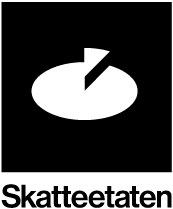 